Application for Employment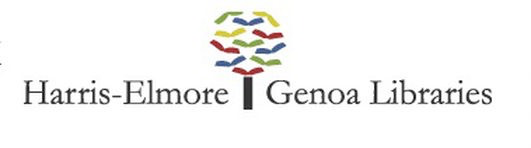 328 Toledo St.  Elmore, OH 43416
602 West St.  Genoa, OH 43430 www.harriselmorelibrary.orgAre you over age 16?       Yes	     No			Position Desired:         Clerk            PagePosition Desired:      Part-Time        Substitute	Workplace Preference:       Elmore        GenoaAre you legally eligible for employment in this country?	     Yes	     NoHave you ever been convicted of a felony or misdemeanor (other than traffic violations)?       Yes         NoIf yes, please explain __________________________________________________________________Date available to begin work _________________________   Have you worked in a library?     Yes     NoProvide the following of your past and current employers, assignments or volunteer activities, starting with the most recent (use additional sheets if necessary). Explain any gaps in employment in comments.  This section is optional if a resume is provided.Please explain why you are interested in working for the Harris-Elmore Public Library System, as well as list any other information you would like us to consider. (Organizations, Hobbies, etc.)______________________________________________________________________